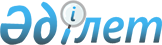 О внесении изменений в решение XVIII сессии Шетского районного маслихата от 21 декабря 2017 года № 18/140 "О районном бюджете на 2018-2020 годы"Решение Шетского районного маслихата Карагандинской области от 5 мая 2018 года № 21/177. Зарегистрировано Департаментом юстиции Карагандинской области 25 мая 2018 года № 4777
      В соответствии с Бюджетным кодексом Республики Казахстан от 4 декабря 2008 года, Законом Республики Казахстан "О местном государственном управлении и самоуправлении в Республике Казахстан" от 23 января 2001 года районный маслихат РЕШИЛ:
      1. Внести в решение XVIII сессии Шетского районного маслихата от 21 декабря 2017 года № 18/140 "О районном бюджете на 2018-2020 годы" (зарегистрировано в Реестре государственной регистрации нормативных правовых актов за № 4536, опубликовано в газете "Шет Шұғыласы" от 19 января 2018 года № 03-04 (10.676), в Эталонном контрольном банке нормативных правовых актов Республики Казахстан в электронном виде 17 января 2018 года), следующие изменения:
      пункт 1 изложить в следующей редакции:
      "1. Утвердить районный бюджет на 2018-2020 годы согласно приложениям №1, 2, 3, 4, 5, 6, 7 соответственно, в том числе на 2018 год в следующих объемах:
      1) доходы - 7729446 тысяч тенге, в том числе по:
      налоговым поступлениям – 2312429 тысяч тенге;
      неналоговым поступлениям - 9689 тысяч тенге;
      поступлениям от продажи основного капитала - 5769 тысяч тенге;
      поступлениям трансфертов - 5401559 тысяч тенге;
      2) затраты - 7890903 тысяч тенге;
      3) чистое бюджетное кредитование - 88096 тысяч тенге:
      бюджетные кредиты – 122655 тысяч тенге;
      погашение бюджетных кредитов - 34559 тысяч тенге;
      4) сальдо по операциям с финансовыми активами – 0 тысяч тенге:
      приобретение финансовых активов – 0 тысяч тенге;
      поступления от продажи финансовых активов государства – 0 тысяч тенге;
      5) дефицит (профицит) бюджета – минус 88096 тысяч тенге;
      6) финансирование дефицита (использование профицита) бюджета – 88096 тысяч тенге:
      поступление займов – 122655 тысяч теңге;
      погашение займов – 34559 тысяч тенге;
      используемые остатки бюджетных средств – 64035 тысяч тенге.";
      приложение 1 к указанному решению изложить в новой редакции согласно приложению к настоящему решению.
      2. Настоящее решение вводится в действие с 1 января 2018 года. Районный бюджет на 2018 год
					© 2012. РГП на ПХВ «Институт законодательства и правовой информации Республики Казахстан» Министерства юстиции Республики Казахстан
				
      Председатель сессии

Р. Шакиржанова

      Секретарь районного маслихата

Б. Тулеукулов
Приложение
к решению ХХІ сессии
районного маслихата
от 5 мая 2018 года № 21/177Приложение 1
к решению XVIII сессии
 районного маслихата
от 21 декабря 2017 года № 18/140
Категория
Категория
Категория
Категория
Сумма (тысяч тенге)
Класс
Класс
Класс
Сумма (тысяч тенге)
Подкласс
Подкласс
Сумма (тысяч тенге)
Наименование
Сумма (тысяч тенге)
1
2
3
4
5
І.Доходы
7729446
1
Налоговые поступления
2312429
01
Подоходный налог
369620
2
Индивидуальный подоходный налог
369620
03
Социальный налог
481315
1
Социальный налог
481315
04
Налоги на собственность
1388382
1
Налоги на имущество
1374096
3
Земельный налог
945
4
Налог на транспортные средства
8526
5
Единый земельный налог
4815
05
Внутренние налоги на товары, работы и услуги
67181
2
Акцизы
3698
3
Поступления за использование природных и других ресурсов
50000
4
Сборы за ведение предпринимательской и профессиональной деятельности
13483
1
07
Прочие налоги
119
08
Обязательные платежи, взимаемые за совершение юридически значимых действий и (или) выдачу документов уполномоченными на то государственными органами или должностными лицами
5812
1
Государственная пошлина
5812
2
Неналоговые поступления
9689
01
Доходы от государственной собственности
4455
1
Поступления части чистого дохода государственных предприятий
315
5
Доходы от аренды имущества, находящегося в государственной собственности
4140
06
Прочие неналоговые поступления
5234
1
Прочие неналоговые поступления
5234
3
Поступления от продажи основного капитала
5769
03
Продажа земли и нематериальных активов
5769
1
Продажа земли
5769
4
Поступления трансфертов 
5401559
02
Трансферты из вышестоящих органов государственного управления
5401559
2
Трансферты из областного бюджета
5401559
Функциональная группа
Функциональная группа
Функциональная группа
Функциональная группа
Функциональная группа
Сумма (тысяч тенге)
Функциональная подгруппа
Функциональная подгруппа
Функциональная подгруппа
Функциональная подгруппа
Сумма (тысяч тенге)
Администратор бюджетных программ
Администратор бюджетных программ
Администратор бюджетных программ
Сумма (тысяч тенге)
Программа
Программа
Сумма (тысяч тенге)
Наименование
Сумма (тысяч тенге)
II.Затраты
7 890 903
01
Государственные услуги общего характера
618874
1
Представительные, исполнительные и другие органы, выполняющие общие функции государственного управления
501539
112
Аппарат маслихата района (города областного значения)
36419
001
Услуги по обеспечению деятельности маслихата района (города областного значения)
26759
003
Капитальные расходы государственного органа 
9660
122
Аппарат акима района (города областного значения)
141634
001
Услуги по обеспечению деятельности акима района (города областного значения)
127066
003
Капитальные расходы государственного органа 
14568
123
Аппарат акима района в городе, города районного значения, поселка, села, сельского округа
323486
001
Услуги по обеспечению деятельности акима района в городе, города районного значения, поселка, села, сельского округа
317263
022
Капитальные расходы государственного органа
6223
2
Финансовая деятельность
34088
489
Отдел государственных активов и закупок района (города областного значения)
34088
001
Услуги по реализации государственной политики в области управления государственных активов и закупок на местном уровне
12765
003
Капитальные расходы государственного органа 
860
004
Проведение оценки имущества в целях налогообложения
1263
005
Приватизация, управление коммунальным имуществом, постприватизационная деятельность и регулирование споров, связанных с этим 
10900
007
Приобретение имущества в коммунальную собственность
8300
9
Прочие государственные услуги общего характера
83247
459
Отдел экономики и финансов района (города областного значения)
43313
001
Услуги по реализации государственной политики в области формирования и развития экономической политики, государственного планирования, исполнения бюджета и управления коммунальной собственностью района (города областного значения)
41768
015
Капитальные расходы государственного органа 
1545
492
Отдел жилищно-коммунального хозяйства, пассажирского транспорта, автомобильных дорог и жилищной инспекции района (города областного значения)
23383
001
Услуги по реализации государственной политики на местном уровне в области жилищно-коммунального хозяйства, пассажирского транспорта, автомобильных дорог и жилищной инспекции 
22183
013
Капитальные расходы государственного органа 
1200
494
Отдел предпринимательства и промышленности района (города областного значения)
16551
001
Услуги по реализации государственной политики на местном уровне в области развития предпринимательства и промышленности
16226
003
Капитальные расходы государственного органа 
325
02
Оборона
23439
1
Военные нужды
12629
Функциональная группа
Функциональная группа
Функциональная группа
Функциональная группа
Функциональная группа
Сумма (тысяч тенге)
Функциональная подгруппа
Функциональная подгруппа
Функциональная подгруппа
Функциональная подгруппа
Сумма (тысяч тенге)
Администратор бюджетных программ
Администратор бюджетных программ
Администратор бюджетных программ
Сумма (тысяч тенге)
Программа
Программа
Сумма (тысяч тенге)
Наименование
Сумма (тысяч тенге)
122
Аппарат акима района (города областного значения)
12629
005
Мероприятия в рамках исполнения всеобщей воинской обязанности
12629
2
Организация работы по чрезвычайным ситуациям
10810
122
Аппарат акима района (города областного значения)
10810
006
Предупреждение и ликвидация чрезвычайных ситуаций масштаба района (города областного значения)
3000
007
Мероприятия по профилактике и тушению степных пожаров районного (городского) масштаба, а также пожаров в населенных пунктах, в которых не созданы органы государственной противопожарной службы
7810
03
Общественный порядок, безопасность, правовая, судебная, уголовно-исполнительная деятельность
3402
9
Прочие услуги в области общественного порядка и безопасности
3402
492
Отдел жилищно-коммунального хозяйства, пассажирского транспорта, автомобильных дорог и жилищной инспекции района (города областного значения)
3402
021
Обеспечение безопасности дорожного движения в населенных пунктах
3402
04
Образование
3 852 511
1
Дошкольное воспитание и обучение
22600
464
Отдел образования района (города областного значения)
22600
009
Обеспечение деятельности организаций дошкольного воспитания и обучения
22600
2
Начальное, основное среднее и общее среднее образование
3355162
123
Аппарат акима района в городе, города районного значения, поселка, села, сельского округа
13289
005
Организация бесплатного подвоза учащихся до школы и обратно в сельской местности
13289
464
Отдел образования района (города областного значения)
3169894
003
Общеобразовательное обучение
3107023
006
Дополнительное образование для детей
62871
465
Отдел физической культуры и спорта района (города областного значения)
160885
017
Дополнительное образование для детей и юношества по спорту
160885
467
Отдел строительства района (города областного значения)
11094
024
Строительство и реконструкция объектов начального, основного среднего и общего среднего образования
11094
4
Техническое и профессиональное, послесреднее образование
27717
464
Отдел образования района (города областного значения)
27717
018
Организация профессионального обучения
27717
9
Прочие услуги в области образования
447032
464
Отдел образования района (города областного значения)
447032
001
Услуги по реализации государственной политики на местном уровне в области образования
15348
005
Приобретение и доставка учебников, учебно-методических комплексов для государственных учреждений образования района (города областного значения)
110000
015
Ежемесячные выплаты денежных средств опекунам (попечителям) на содержание ребенка-сироты (детей-сирот), и ребенка (детей), оставшегося без попечения родителей
19539
067
Капитальные расходы подведомственных государственных учреждений и организаций
302145
Функциональная группа
Функциональная группа
Функциональная группа
Функциональная группа
Функциональная группа
Сумма (тысяч тенге)
Функциональная подгруппа
Функциональная подгруппа
Функциональная подгруппа
Функциональная подгруппа
Сумма (тысяч тенге)
Администратор бюджетных программ
Администратор бюджетных программ
Администратор бюджетных программ
Сумма (тысяч тенге)
Программа
Программа
Сумма (тысяч тенге)
Наименование
Сумма (тысяч тенге)
06
Социальная помощь и социальное обеспечение
276610
1
Социальное обеспечение
72921
451
Отдел занятости и социальных программ района (города областного значения)
72921
005
Государственная адресная социальная помощь
72921
2
Социальная помощь
171367
123
Аппарат акима района в городе, города районного значения, поселка, села, сельского округа
5140
003
Оказание социальной помощи нуждающимся гражданам на дому
5140
451
Отдел занятости и социальных программ района (города областного значения)
166227
002
Программа занятости
93663
004
Оказание социальной помощи на приобретение топлива специалистам здравоохранения, образования, социального обеспечения, культуры, спорта и ветеринарии в сельской местности в соответствии с законодательством Республики Казахстан
11544
006
Оказание жилищной помощи 
1571
007
Социальная помощь отдельным категориям нуждающихся граждан по решениям местных представительных органов
9500
010
Материальное обеспечение детей-инвалидов, воспитывающихся и обучающихся на дому
350
017
Обеспечение нуждающихся инвалидов обязательными гигиеническими средствами и предоставление услуг специалистами жестового языка, индивидуальными помощниками в соответствии с индивидуальной программой реабилитации инвалида
19500
023
Обеспечение деятельности центров занятости населения
30099
9
Прочие услуги в области социальной помощи и социального обеспечения
32322
451
Отдел занятости и социальных программ района (города областного значения)
32322
001
Услуги по реализации государственной политики на местном уровне в области обеспечения занятости и реализации социальных программ для населения
23943
011
Оплата услуг по зачислению, выплате и доставке пособий и других социальных выплат
2500
021
Капитальные расходы государственного органа 
150
050
Реализация Плана мероприятий по обеспечению прав и улучшению качества жизни инвалидов в Республике Казахстан на 2012 – 2018 годы
5729
07
Жилищно-коммунальное хозяйство
1044560
1
Жилищное хозяйство
166002
467
Отдел строительства района (города областного значения)
149802
003
Проектирование и (или) строительство, реконструкция жилья коммунального жилищного фонда
147802
004
Проектирование, развитие и (или) обустройство инженерно-коммуникационной инфраструктуры
2000
492
Отдел жилищно-коммунального хозяйства, пассажирского транспорта, автомобильных дорог и жилищной инспекции района (города областного значения)
16200
004
Обеспечение жильем отдельных категорий граждан
6700
033
Проектирование, развитие и (или) обустройство инженерно-коммуникационной инфраструктуры
9500
2
Коммунальное хозяйство
826253
467
Отдел строительства района (города областного значения)
785053
Функциональная группа
Функциональная группа
Функциональная группа
Функциональная группа
Функциональная группа
Сумма (тысяч тенге)
Функциональная подгруппа
Функциональная подгруппа
Функциональная подгруппа
Функциональная подгруппа
Сумма (тысяч тенге)
Администратор бюджетных программ
Администратор бюджетных программ
Администратор бюджетных программ
Сумма (тысяч тенге)
Программа
Программа
Сумма (тысяч тенге)
Наименование
Сумма (тысяч тенге)
006
Развитие системы водоснабжения и водоотведения 
6000
058
Развитие системы водоснабжения и водоотведения в сельских населенных пунктах
779053
492
Отдел жилищно-коммунального хозяйства, пассажирского транспорта, автомобильных дорог и жилищной инспекции района (города областного значения)
41200
012
Функционирование системы водоснабжения и водоотведения
37000
026
Организация эксплуатации тепловых сетей, находящихся в коммунальной собственности районов (городов областного значения)
4200
3
Благоустройство населенных пунктов
52305
123
Аппарат акима района в городе, города районного значения, поселка, села, сельского округа
52305
008
Освещение улиц населенных пунктов
24497
009
Обеспечение санитарии населенных пунктов
2800
010
Содержание мест захоронений и погребение безродных
180
011
Благоустройство и озеленение населенных пунктов
24828
08
Культура, спорт, туризм и информационное пространство
592914
1
Деятельность в области культуры
229084
455
Отдел культуры и развития языков района (города областного значения)
229084
003
Поддержка культурно-досуговой работы
229084
2
Спорт
177163
465
Отдел физической культуры и спорта района (города областного значения)
18797
001
Услуги по реализации государственной политики на местном уровне в сфере физической культуры и спорта
10411
005
Развитие массового спорта и национальных видов спорта
257
006
Проведение спортивных соревнований на районном (города областного значения) уровне
3940
007
Подготовка и участие членов сборных команд района (города областного значения) по различным видам спорта на областных спортивных соревнованиях
4189
467
Отдел строительства района (города областного значения)
158366
008
Развитие объектов спорта
158366
3
Информационное пространство
129770
455
Отдел культуры и развития языков района (города областного значения)
115270
006
Функционирование районных (городских) библиотек
114628
007
Развитие государственного языка и других языков народа Казахстана
642
456
Отдел внутренней политики района (города областного значения)
14500
002
Услуги по проведению государственной информационной политики
14500
9
Прочие услуги по организации культуры, спорта, туризма и информационного пространства
56897
455
Отдел культуры и развития языков района (города областного значения)
15497
001
Услуги по реализации государственной политики на местном уровне в области развития языков и культуры
13997
010
Капитальные расходы государственного органа 
1500
456
Отдел внутренней политики района (города областного значения)
41400
001
Услуги по реализации государственной политики на местном уровне в области информации, укрепления государственности и формирования социального оптимизма граждан
29164
003
Реализация мероприятий в сфере молодежной политики
12086
Функциональная группа
Функциональная группа
Функциональная группа
Функциональная группа
Функциональная группа
Сумма (тысяч тенге)
Функциональная подгруппа
Функциональная подгруппа
Функциональная подгруппа
Функциональная подгруппа
Сумма (тысяч тенге)
Администратор бюджетных программ
Администратор бюджетных программ
Администратор бюджетных программ
Сумма (тысяч тенге)
Программа
Программа
Сумма (тысяч тенге)
Наименование
Сумма (тысяч тенге)
006
Капитальные расходы государственного органа 
150
10
Сельское, водное, лесное, рыбное хозяйство, особо охраняемые природные территории, охрана окружающей среды и животного мира, земельные отношения
248191
1
Сельское хозяйство
194066
462
Отдел сельского хозяйства района (города областного значения)
16821
462
001
Услуги по реализации государственной политики на местном уровне в сфере сельского хозяйства
16051
006
Капитальные расходы государственного органа 
770
473
Отдел ветеринарии района (города областного значения)
177245
001
Услуги по реализации государственной политики на местном уровне в сфере ветеринарии
14352
006
Организация санитарного убоя больных животных
1500
007
Организация отлова и уничтожения бродячих собак и кошек
3000
009
Проведение ветеринарных мероприятий по энзоотическим болезням животных
1409
010
Проведение мероприятий по идентификации сельскохозяйственных животных
10323
011
Проведение противоэпизоотических мероприятий
136661
047
Возмещение владельцам стоимости обезвреженных (обеззараженных) и переработанных без изъятия животных, продукции и сырья животного происхождения, представляющих опасность для здоровья животных и человека
10000
6
Земельные отношения
23896
463
Отдел земельных отношений района (города областного значения)
23896
001
Услуги по реализации государственной политики в области регулирования земельных отношений на территории района (города областного значения)
23516
007
Капитальные расходы государственного органа 
380
9
Прочие услуги в области сельского, водного, лесного, рыбного хозяйства, охраны окружающей среды и земельных отношений
30229
459
Отдел экономики и финансов района (города областного значения)
27042
099
Реализация мер по оказанию социальной поддержки специалистов
27042
492
Отдел жилищно-коммунального хозяйства, пассажирского транспорта, автомобильных дорог и жилищной инспекции района (города областного значения)
3187
052
Поддержка использования возобновляемых источников энергии
3187
11
Промышленность, архитектурная, градостроительная и строительная деятельность
27934
2
Архитектурная, градостроительная и строительная деятельность
27934
467
Отдел строительства района (города областного значения)
19322
001
'Услуги по реализации государственной политики на местном уровне в области строительства
18822
017
Капитальные расходы государственного органа 
500
468
Отдел архитектуры и градостроительства района (города областного значения)
8612
001
'Услуги по реализации государственной политики в области архитектуры и градостроительства на местном уровне
8612
12
Транспорт и коммуникации
208875
1
Автомобильный транспорт
203404
123
Аппарат акима района в городе, города районного значения, поселка, села, сельского округа
18604
Функциональная группа
Функциональная группа
Функциональная группа
Функциональная группа
Функциональная группа
Сумма (тысяч тенге)
Функциональная подгруппа
Функциональная подгруппа
Функциональная подгруппа
Функциональная подгруппа
Сумма (тысяч тенге)
Администратор бюджетных программ
Администратор бюджетных программ
Администратор бюджетных программ
Сумма (тысяч тенге)
Программа
Программа
Сумма (тысяч тенге)
Наименование
Сумма (тысяч тенге)
013
Обеспечение функционирования автомобильных дорог в городах районного значения, поселках, селах, сельских округах
18604
492
Отдел жилищно-коммунального хозяйства, пассажирского транспорта, автомобильных дорог и жилищной инспекции района (города областного значения)
184800
023
Обеспечение функционирования автомобильных дорог
64800
045
Капитальный и средний ремонт автомобильных дорог районного значения и улиц населенных пунктов
120000
9
Прочие услуги в сфере транспорта и коммуникаций
5471
492
Отдел жилищно-коммунального хозяйства, пассажирского транспорта, автомобильных дорог и жилищной инспекции района (города областного значения)
5471
037
Субсидирование пассажирских перевозок по социально значимым городским (сельским), пригородным и внутрирайонным сообщениям
5471
13
Прочие
48000
9
Прочие
48000
459
Отдел экономики и финансов района (города областного значения)
48000
012
Резерв местного исполнительного органа района (города областного значения) 
48000
15
Трансферты
945593
1
Трансферты
945593
459
Отдел экономики и финансов района (города областного значения)
945593
006
Возврат неиспользованных (недоиспользованных) целевых трансфертов
9890
024
Целевые текущие трансферты из нижестоящего бюджета на компенсацию потерь вышестоящего бюджета в связи с изменением законодательства
117060
038
Субвенции
805615
051
Трансферты органам местного самоуправления
13026
054
Возврат сумм неиспользованных (недоиспользованных) целевых трансфертов, выделенных из республиканского бюджета за счет целевого трансферта из Национального фонда Республики Казахстан
2
16
Погашение займов
34559
1
Погашение займов
34559
459
Отдел экономики и финансов района (города областного значения)
34559
005
Погашение долга местного исполнительного органа перед вышестоящим бюджетом
34559
ІІІ. Чистое бюджетное кредитование
88096
Бюджетные кредиты 
122655
10
Сельское, водное, лесное, рыбное хозяйство, особо охраняемые природные территории, охрана окружающей среды и животного мира, земельные отношения
122655
1
Прочие услуги в области сельского, водного, лесного, рыбного хозяйства, охраны окружающей среды и земельных отношений
122655
459
Отдел экономики и финансов района (города областного значения)
122655
Функциональная группа
Функциональная группа
Функциональная группа
Функциональная группа
Функциональная группа
Сумма (тысяч тенге)
Сумма (тысяч тенге)
Функциональная подгруппа
Функциональная подгруппа
Функциональная подгруппа
Функциональная подгруппа
Сумма (тысяч тенге)
Сумма (тысяч тенге)
Администратор бюджетных программ
Администратор бюджетных программ
Администратор бюджетных программ
Сумма (тысяч тенге)
Сумма (тысяч тенге)
Программа
Программа
Программа
Наименование
Наименование
018
Бюджетные кредиты для реализации мер социальной поддержки специалистов 
Бюджетные кредиты для реализации мер социальной поддержки специалистов 
122655
122655
Категория
Категория
Категория
Категория
Категория
Сумма (тысяч тенге)
Класс
Класс
Класс
Класс
Сумма (тысяч тенге)
Подкласс
Подкласс
Подкласс
Сумма (тысяч тенге)
Наименование
Сумма (тысяч тенге)
1
2
3
4
5
5
Погашение бюджетных кредитов
34559
01
Погашение бюджетных кредитов
34559
1
Погашение бюджетных кредитов, выданных из государственного бюджета
34559
IV. Сальдо по операциям с финансовыми активами
0
Приобретение финансовых активов
0
Категория
Категория
Категория
Категория
Категория
Сумма (тысяч тенге)
Класс
Класс
Класс
Класс
Сумма (тысяч тенге)
Подкласс
Подкласс
Подкласс
Сумма (тысяч тенге)
Наименование
Сумма (тысяч тенге)
1
2
3
4
5
6
Поступления от продажи финансовых активов государства
0
Функциональная группа
Функциональная группа
Функциональная группа
Функциональная группа
Функциональная группа
Сумма (тысяч тенге)
Функциональная подгруппа
Функциональная подгруппа
Функциональная подгруппа
Функциональная подгруппа
Сумма (тысяч тенге)
Администратор бюджетных программ
Администратор бюджетных программ
Администратор бюджетных программ
Сумма (тысяч тенге)
Пртограмма
Пртограмма
Сумма (тысяч тенге)
Наименование
Сумма (тысяч тенге)
1
2
3
4
5
6
V. Дефицит (профицит) бюджета
-88096
VІ. Финансирование дефицита (использование профицита) бюджета
88096